MOUNT KENYA UNIVERSITYUNIVERSITY EXAMINATION FOR: 	: END OF SEMESTER EXAMINATIONSERIES:AUG-DEC 2017TIME:HOURSE:Instructions to CandidatesYou should have the following for this examination-Answer Booklet, examination pass and student IDThis paper consists of  questions. Attempt.Do not write on the question paper.Question One (Compulsory) (30 mks)The sample below represent the number of sick days claimed on 9 federal income tax returns: 15, 7, 8, 95, 19, 12, 8, 22, 14. Find Mean               							(2 mk)Mode               							(1 mk)Median            							 (2mk)Which value appears to be the best measure of the center of these data and why ?               							 (2 mks)In a length of hospitalization study conducted by several cooperating hospitals, a random sample of  64 HIV patients was drawn from a list of all HIV patients ever admitted to the participating hospitals and the length of hospitalization per admission was determined for  each. The mean length of hospitalization was found to be 8.25 days. If the population standard deviation is known to be 3 days ,find a 95%  confidence interval for the population mean.					(5 mks)A biologist studying the germination rate of a certain type of seed finds that 90% of the seeds     germinate. She has a box of 45 seeds. What’s the probability thatNone of the seeds germinate						(3 mks)40 of the seeds germinate						(3 mks) All the seeds germinate						(3mks)A study of the effects of smoking on sleep patterns is conducted. The measure observed is the time, in minutes, that it takes to fall asleep. These data is represented in the box plot below .  Use the box plots to answer the questions 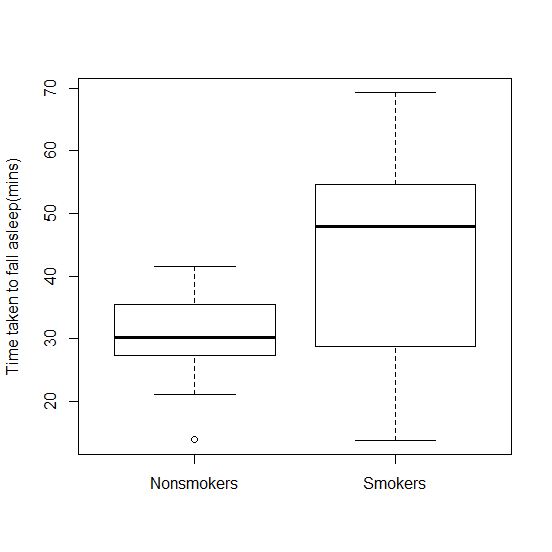 Estimate the median time of falling asleep in the two groups.        	 	(2 mks)What  does the  bottom  and the top of box represent ?                           	(2 mks) What is the small circle below the non-smokers box plot  ?            		(1 mks)What impact does smoking seem to have on   sleeping pattern? 		(2mks)List two properties of discrete probability   distribution                                 (2 mks)If the uric acid values in normal adult males are approximately normally distributed with a mean and standard deviation of 5.7 and 1 mg respectively, find the probability that give a normal adult uric acid will be greater than 6? 			(3mks)Question Two (20 mks) (a)Many cardiac patients wear an implanted pacemaker to control their heartbeat. A plastic connector module mounts on the top of the pacemaker. Assuming a standard deviation of 0.0015 inch and an approximately normal distribution, find a 95% confidence interval for the mean of the depths of all connector modules made by a certain manufacturing company. A random sample of 75 modules has an average depth of 0.310 inch.        										  				(5 mks)(b)   The duration of time from first exposure to HIV infection to AIDS diagnosis is called the incubation period. The incubation periods of a random sample of 7 HIV infected individuals is given below (in years)12.0,  10.5,  9.5,   6.3,  13.5,    12.5,  7.2 Find the      sample mean 							(2 mks)Find the sample standard deviation 						(4 mks)If the sample comes from a normal population, test the hypothesis that the average incubation period is  greater than 9 yrs at 5% level of significance		(6 mks)(c)   A 5-litre bucket of water is taken from a swamp. The water contains 75 mosquito larvae. A 200mL flask of water is taken form the bucket for further analysis. What isthe expected number of larvae in the flask?                                                         (3mks)Question THREE   (20 MARKS)A company sets different prices for a particular stereo system in eight different regions of the country. The accompanying table shows the numbers of units sold and the corresponding prices (in hundreds of dollars).Requireda) Draw a scattered diagram of of price (x-axis) against sales (y-axis)b) Find the correlation between the twoc) Deduce regression equationd) What effect would you expect a $100 increase in price to have on sales?(20 marks)Question FOUR   (20 MARKS)One of the demographic variables the researchers collected for all sharks during a marine expedition was the Body Mass Index (calculated by dividing weight in kg by the square of the shark’s height in cm). The following are the BMI values of 29 sharks 33.57    27.78    40.8125.21    30.49    27.3838.34    29.01    47.7836.42    41.50    29.3926.86    54.33    28.9924.54    41.75    44.6824.49    33.23    47.0929.07    28.21    42.1026.54    27.74    33.4831.44    30.08Use these data to construct:A frequency distributionA relative frequency distributionA cumulative frequency distributionA cumulative relative frequency distribution(8 marks)If the mean number of serious accidents per year in a large factory (where the number of employees remains constant) is five, find the probability that in the current year there will be:Exactly 7 accidents Ten or more accidentsNo accidentsFewer than five accidents(12 marks)Question FIVE   (20 MARKS)Frequency of Family History of Mood Disorder by Age Group among Bipolar SubjectsFamily History of Mood Disorders            E= 18    L>18       TotalNegative (A)                                               28            35             63Bipolar disorder (B)                                     19            38              57Unipolar (C)                                                41           44              85Unipolar and bipolar (D)                               53           60             113Total                                                          141         177            318Calculate the following probabilities Conditional Joint Marginal (15 marks)In a certain high school class, consisting of 60 girls and 40 boys, it is observed that 24 girls and 16 boys wear eyeglasses. If a student is picked at random from this class, the probability that the student wears eyeglasses, P (E), is 40/100, or .4. What is the probability that a student picked at random wears eyeglasses, given that the student is a boy?                                                      (5 marks)PRICE5.56.06.56.05.06.54.55.0SALES420380350400440380450420